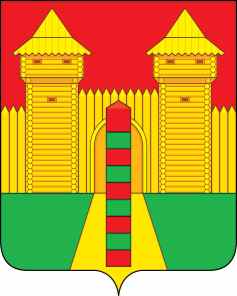 АДМИНИСТРАЦИЯ  МУНИЦИПАЛЬНОГО  ОБРАЗОВАНИЯ «ШУМЯЧСКИЙ   РАЙОН» СМОЛЕНСКОЙ  ОБЛАСТИПОСТАНОВЛЕНИЕот 17.06.2022г. № 301          п. ШумячиВ соответствии с Земельным кодексом Российской Федерации, решением Шумячского районного Совета депутатов от 01.02.2002 № 7 «Об управлении и распоряжении земельными участками, находящимися в государственной                    собственности и расположенными на территории муниципального образования «Шумячский район» Смоленской области», на основании заявления                           А.И. Галеевцева от 21.04.2022г.  Администрация муниципального образования «Шумячский район»                    Смоленской областиП О С Т А Н О В Л Я Е Т:                 1. Предоставить в аренду на срок 20 (двадцать) лет Галеевцеву Александру Ивановичу земельный участок из земель населенных пунктов с кадастровым               номером 67:24:0760101:129, находящийся по адресу: Российская Федерация, Смоленская область, Шумячский район, сельское поселение Студенецкое,                   деревня Бабичевка  (далее – Участок), для  использования в целях –  для ведения личного подсобного хозяйства (приусадебный земельный участок),  площадью 3578 (три тысячи пятьсот семьдесят восемь) кв.м. 2.    Ограничения использования или обременения Участка:      - земельный участок полностью расположен в границах зоны с реестровым номером 67:00-6.77 от 15.03.2019, ограничение использования земельного участка в пределах зоны: Указ Президента РФ "Об утверждении перечня                     приграничных территорий, на которых иностранные граждане, лица без                      гражданства и иностранные юридические лица не могут обладать на праве                   собственности земельными участками" от 09.01.2011г. №26, вид/наименование: Приграничная территория, на которой иностранные граждане, лица без                           гражданства и иностранные юридические лица не могут обладать на праве                    собственности земельными участками, тип: Пограничная зона, дата решения: 09.01.2011, номер решения: 26, наименование ОГВ/ОМСУ: Президентом РФ;- ограничения прав на земельный участок, предусмотренные статьями 56, 56.1 Земельного кодекса Российской Федерации; Срок действия: с 2022-03-03;                    реквизиты документа-основания: указ от 09.01.2011 № 26 выдан: Президентом РФ; Содержание ограничения (обременения): Указ Президента РФ "Об                      утверждении перечня приграничных территорий, на которых иностранные     граждане, лица без гражданства и иностранные юридические лица не могут               обладать на праве собственности земельными участками" от 09.01.2011г. №26; Реестровый номер границы: 67:00-6.77; Вид объекта реестра границ: Зона с               особыми условиями использования территории; Вид зоны по документу:                   Приграничная территория, на которой иностранные граждане, лица без                         гражданства и иностранные юридические лица не могут обладать на праве                   собственности земельными участками; Тип зоны: Пограничная зона.3.Отделу экономики и комплексного развития Администрации                              муниципального образования «Шумячский район» Смоленской области                        подготовить проект договора аренды Участка. И.п. Главы муниципального образования «Шумячский район» Смоленской области                                             Г.А. ВарсановаО предоставлении в аренду                      А. И. Галеевцеву земельного участка, государственная собственность на           который не разграничена 